Understanding How Working Affects Your BenefitsThe best source of information is your local Social Security Office and the Red Book publication that is published each year.  The SSA website is also very helpful—http://www.ssa.gov/Important Points to RememberALWAYS contact your local Social Security Office prior to going to work.There are additional work incentives for both SSI and SSDI that can assist with your “trying out” working.ALWAYS provide paystubs/earnings statements to your local Social Security Office.  It is your responsibility to report your earnings in a timely manner to avoid potential back pay issues.Keep all your pay stubs and information together in ONE folder.  Track all phone calls and visits to SSA in a notebook.Request a BPQY each year to monitor your benefits.The Arc of Greater HoustonPO Box 924168Houston, Texas 77292713-957-1600 (o)http://www.aogh.org/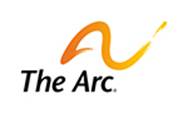 The Arc promotes & protects the human rights of people with intellectual & developmental disabilities & actively supports their full inclusion & participation in the community throughout their lifetimes.Entender Cómo Trabajar Afecta sus BeneficiosLa mejor fuente de información es su Oficina local de Seguridad Social y la publicación Red Book que se publica cada año. El sitio web de SSA también es muy útil: http: //www.ssa.gov/Puntos importantes para recordar
• SIEMPRE contacte a su Oficina de Seguridad Social local antes de ir a trabajar.
• Hay incentivos laborales adicionales para SSI y SSDI que pueden ayudar con su trabajo de "prueba".
• SIEMPRE proporcione declaraciones de sueldos / ganancias en su Oficina local de la Seguridad Social. Es su responsabilidad informar sus ganancias de manera oportuna para evitar posibles problemas de pago retroactivo.
• Mantenga todos sus talones de pago e información juntos en UNA carpeta. Haga un seguimiento de todas las llamadas telefónicas y visitas a SSA en un cuaderno.
• Solicite un BPQY cada año para controlar sus beneficios.The Arc of Greater HoustonPO Box 924168Houston, Texas 77292713-957-1600 (o)http://www.aogh.org/The Arc promotes & protects the human rights of people with intellectual & developmental disabilities & actively supports their full inclusion & participation in the community throughout their lifetimes.SSDISSIBenefits to persons with disabilities from Social Security Trust Fund.Payments to individuals with disabilities (including children under 18) from the Federal Government.For persons who have worked and contributed to Social Security (or contributions of a deceased, retired, or disabled spouse or parent).For persons with limited income and resources. No resource limits.Resource limit for 2018=$2000 individual and $3000 couple.Amount paid each month is based on the worker’s (or their spouses/parents) lifetime average earnings covered by Social Security.Amounts paid each month starts with the Federal Benefit Rate (2018=$750) countable income.  There is a formula that figures this based on earned and unearned income.Benefit is either paid or not (amount doesn’t change).  After earning more than the Trial Work Period (2018=$850 per month) for 9 nonconsecutive months out of 60, benefits may end after the person reaches Substantial Gainful Activity (2018$1180). Amounts may change (go up or down) each month based on how much is earned.  It is always more favorable to work.Healthcare=MedicareHealthcare=MedicaidSSDISSIBeneficios para personas con discapacidades del Fondo Fiduciario de la Seguridad Social.Pagos a personas con discapacidades (incluidos niños menores de 18 años) del gobierno federal.Para personas que han trabajado y contribuido a la Seguridad Social (o contribuciones de un cónyuge o padre fallecido, jubilado o discapacitado).Para personas con ingresos y recursos limitados.Sin límites de recursos.Límite de recursos para 2018 = $ 2000 individual y $ 3000 pareja.El monto pagado cada mes se basa en los ingresos promedio de por vida del trabajador (o sus cónyuges / padres) cubiertos por la Seguridad Social.Las cantidades pagadas cada mes comienzan con el ingreso contable de la Tasa de Beneficios Federales (2018 = $ 750). Existe una fórmula que se basa en los ingresos obtenidos y no ganados.El beneficio se paga o no (el monto no cambia). Después de ganar más que el Período de Trabajo de Prueba (2018 = $ 850 por mes) durante 9 meses no consecutivos de 60, los beneficios pueden finalizar después de que la persona alcance una Actividad Sustancial y Lucrativa (2018 $ 1180).
Las cantidades pueden cambiar (subir o bajar) cada mes en función de cuánto se gana. Siempre es más favorable trabajar.Cuidado de Salud = MedicareCuidado de Salud = Medicare